Comunicado de ImprensaFunchal, 29 de novembro de 2019Todos os domingos às 11h00O cinema infantil gratuito está de volta ao MadeiraShopping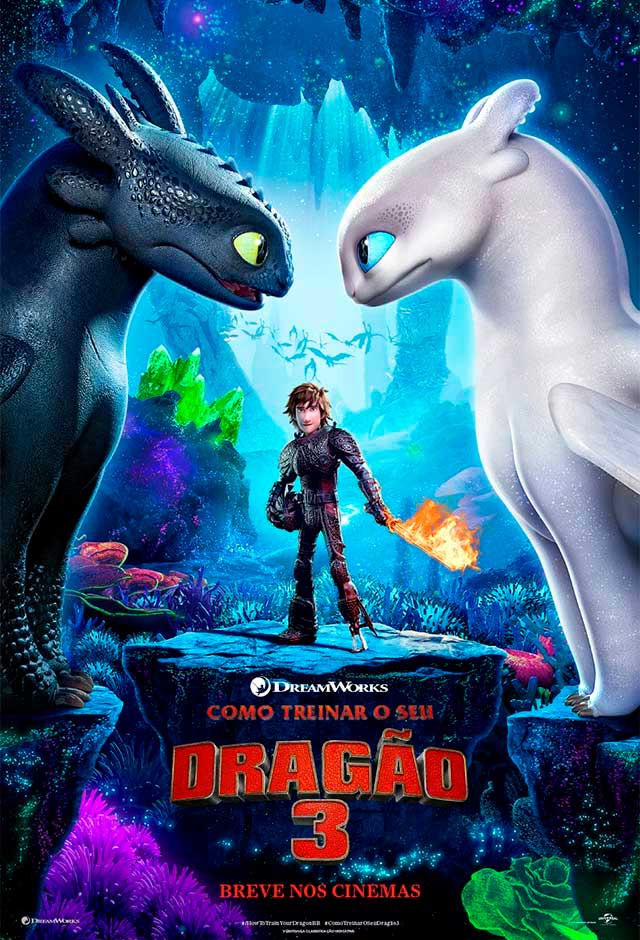 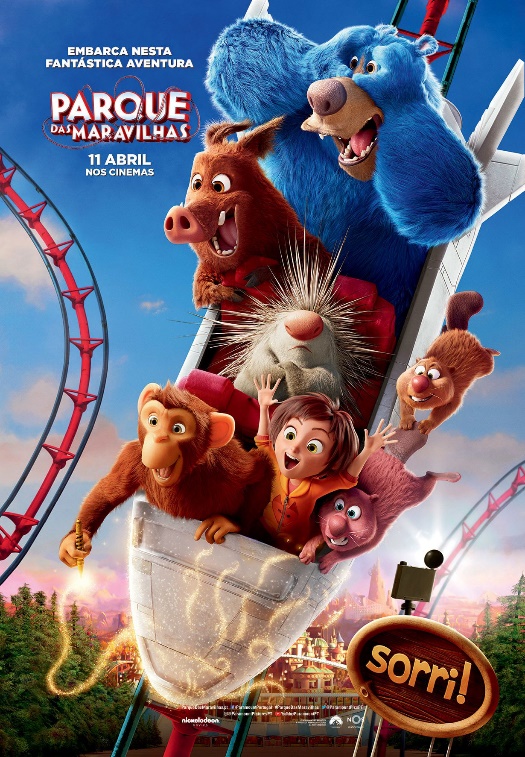 Com o Natal a chegar, o MadeiraShopping tem o melhor presente para si! De 8 a 22 de dezembro, o Centro recebe, aos domingos, sessões de cinema infantil gratuitas, que prometem um programa de família perfeito. Às 11h00, vão ser projetados “Como Treinares o teu Dragão” e “Parque das Maravilhas”, dois filmes animados para miúdos e graúdos.Nos dias 8 e 15 de dezembro o filme “Como treinares o teu dragão” envolve os visitantes num mundo de Vikings e Dragões. No dia 22 de dezembro, “Parque das Maravilhas”, a pequena June leva as crianças até um Parque de Diversões mágico, com rodas gigantes, escorregas e animais falantes.A iniciativa desenvolvida no MadeiraShopping oferece aos visitantes sessões de cinema infantil gratuitas, proporcionando-lhes programas em família divertidos. Com uma programação diversificada e atual, o cinema gratuito acontece ao longo de todo o ano. Para assistir a estas sessões de cinema, os visitantes deverão aceder ao site do Centro, disponível aqui, e criar o seu registo. A promoção é limitada ao número de lugares por sessão e sala, não acumulável com outras promoções em vigor, e cada utilizador registado pode fazer o download até um máximo de quatro cupões. Programação8 e 15 de dezembro – Como Treinares o Teu DragãoQuando Soluço, filho do respeitado líder da Ilha de Berk, encontra a raça mais poderosa dos dragões, o Fúria da Noite, vê a oportunidade perfeita para provar que é o melhor dos Vikings. Ao capturá-lo, Soluço acaba por fazer amizade com esta espécie, a quem chama de Banguela. A relação de amizade entre os dois é posta à prova por todos os membros da tribo, inclusive o pai de Soluço, que não acreditam na amizade entre Vikings e Dragões.22 de dezembro – Parque das MaravilhasNa sua infância, a pequena June diverte-se a imaginar histórias e lugares onde reina a cor e fantasia. Entre as suas criações, está um Parque de Diversões cheio de escorregas, rodas gigantes e animais falantes. Anos mais tarde, June apercebe-se que, por descuido da sua parte, esse local outrora mágico encontra-se cada vez mais desorganizado. Com a ajuda de alguns amigos, June decide aventurar-se pela “reinvenção” daquele local, tornando-o ainda mais divertido e grandioso. Sobre o MadeiraShoppingO MadeiraShopping é o maior Centro da Ilha da Madeira. Com vista panorâmica sobre o mar, este Centro Comercial e de Lazer da Sonae Sierra foi inaugurado em março de 2001. É um Centro de referência na sua área de influência com uma grande variedade de lojas, ligadas à área da moda, contando também com uma loja única na ilha, a Fnac. As 100 lojas e os 1.060 lugares de estacionamento, num total de 26.785 m2 de Área Bruta Locável (ABL), encontram-se diariamente ao dispor dos visitantes. A par da experiência única de compras e de lazer que oferece aos seus clientes, o MadeiraShopping assume a responsabilidade de dar um contributo positivo para um mundo mais sustentável, trabalhando ativamente para um desempenho excecional nas áreas ambiental e social. Todas as iniciativas e novidades sobre o MadeiraShopping podem ser consultadas no site www.madeirashopping.pt.Para mais informações por favor contactar:Lift Consulting – Susana Lourenço
M: +351 914 409 595
susana.lourenco@lift.com.pt 